Curriculum Overview 2021-2022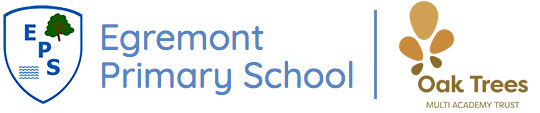 Year 3/4SubjectAutumn 1Autumn 2Spring 1Spring 2Summer 1Summer 2EnglishText: The Griffin Gate, FeatherlightText: Crowfall and TBCReading – VIPERS/phonicsWriting – 4 Purposes Text: The Griffin Gate, FeatherlightText: Crowfall and TBCReading – VIPERS/phonicsWriting – 4 Purposes Text: TBCReading – VIPERS/phonicsWriting – 4 Purposes Text: TBCReading – VIPERS/phonicsWriting – 4 Purposes Text: TBCReading – VIPERS/phonicsWriting – 4 Purposes Text: TBCReading – VIPERS/phonicsWriting – 4 Purposes Maths Y3Number – Place ValueNumber – Addition & SubtractionNumber – Multiplication and DivisionNumber – Place ValueNumber – Addition & SubtractionNumber – Multiplication and DivisionNumber – Multiplication and DivisionMeasurement – MoneyStatisticsMeasurement – Length and PerimeterNumber - FractionsNumber – Multiplication and DivisionMeasurement – MoneyStatisticsMeasurement – Length and PerimeterNumber - FractionsNumber – FractionsMeasurement – TimeGeometry – Properties of ShapesMeasurement – Mass and CapacityNumber – FractionsMeasurement – TimeGeometry – Properties of ShapesMeasurement – Mass and CapacityMaths Y4Number – Place ValueNumber – Addition & SubtractionMeasurement – Length and PerimeterNumber – Multiplication and DivisionNumber – Place ValueNumber – Addition & SubtractionMeasurement – Length and PerimeterNumber – Multiplication and DivisionNumber – Multiplication and DivisionMeasurement – AreaNumber – FractionsNumber - DecimalsNumber – Multiplication and DivisionMeasurement – AreaNumber – FractionsNumber - DecimalsNumber – DecimalsMeasurement – Money and TimeStatisticsGeometry – Properties of ShapesGeometry – Position and DirectionNumber – DecimalsMeasurement – Money and TimeStatisticsGeometry – Properties of ShapesGeometry – Position and DirectionScience Y3/Y4Animals, including humans – food and digestionClassifying Living ThingsElectricityLiving things and their habitats – nature and environmentSoundStates of MatterHistoryLocal History unitLocal History unitStone Age – Iron AgeStone Age – Iron AgeRoman EmpireRoman EmpireGeographyVillages, Towns and CitiesVillages, Towns and CitiesMountains, Volcanoes and EarthquakesMountains, Volcanoes and EarthquakesWater, Weather and ClimateWater, Weather and ClimateArtArtist study - SilberzweigOpen Eye Gallery – Trees ProjectStone Age cave artStone Age cave artMosaic designSculpture – Roman MonumentsDTLocal food – farming and agriculture – where does our food come from? Local food – farming and agriculture – where does our food come from? Design product: Tool pouch - sewingDesign product: Tool pouch - sewingDesign Project: 3D PrintingDesign Project: 3D PrintingMusicLocal music artistsCelebrating local musicians3 Little BirdsThe Dragon SongBring Us TogetherReflect, Review, ReplayLanguages Y3Basic greetings, questions and replies about me, numbers 1-30Basic greetings, questions and replies about me, numbers 1-30Days of the week and months of the yearDays of the week and months of the yearWhere do you liveWhere do you liveLanguages Y4Birthdays and singular and pluralBirthdays and singular and pluralAnimals and petsAnimals and petsAround the classroomAround the classroomComputingOnline Safety Connecting ComputersMediaAnimationData LoggingProgrammingPEHockeyGymnasticsHockeyGymnasticsCompetitive games – netballSwimmingCompetitive games – netballSwimmingAthleticsDance AthleticsDance REWhy is the Bible important to Christians?What do people believe about God?Why is Jesus inspiring to some people? Why do some people pray?Why is Jesus inspiring to some people? Why do some people pray?Why are festivals important to religious communities?Why are festivals important to religious communities?